Муниципальное бюджетное дошкольное образовательное учреждение № 105 г. ЛипецкаПРОГРАММАРазвитие речемыслительной деятельности у старших дошкольников«Рассуждай, сочиняй, рассказывай»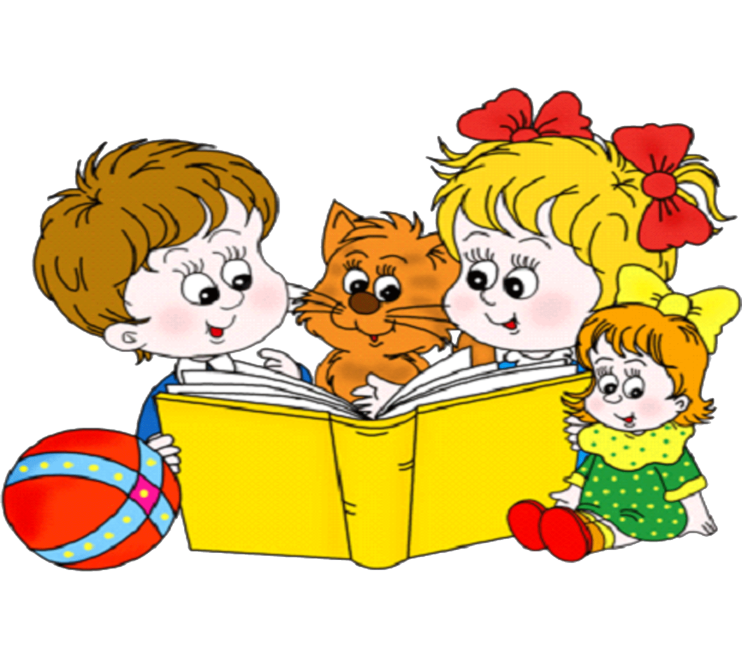 Автор – составительучитель - дефектологПолухина Н.А.Целевой раздел.Пояснительная записка.Доказано, что от уровня овладения связной речью зависит успешность обучения детей в школе, умение общаться с людьми и общее интеллектуальное развитие. Как известно, старших дошкольников отличает эмоциональная отзывчивость на образную речь, поэтому важно научить детей использовать в своей речи доступные им образные средства родного языка. Речь становится образной, непосредственной, живой в том случае, если у ребенка воспитывается интерес к языковому богатству, развивается умение использовать в своей речи самые разнообразные выразительные средства.Высокий уровень речевой культуры включает такие признаки, как богатство, точность и выразительность. Богатство речи предполагает большой объем словаря, понимание и уместное употребление в речи слов и словосочетаний, разнообразие используемых языковых средств. Точность речи можно рассматривать как оптимальное словоупотребление: это выбор таких слов, которые наилучшим образом передают содержание высказывания, раскрывают его тему и главную мысль в логической последовательности. И, наконец, выразительность речи предполагает отбор языковых средств, соответствующих условиям и задачам общения. Под выразительностью речи понимается не только эмоциональная окрашенность звучания, достигающаяся междометиями, силой, тембром голоса, но и образность слова. Своевременное развитие связной речи ребёнка является важнейшим условием его полноценного речевого и общего психического развития, поскольку язык и речь выполняют психическую функцию в развитии мышления и речевого общения, в планировании и организации деятельности ребёнка, самоорганизации поведения, в формировании социальных связей. Овладение родным языком, как средством и способом общения и познания является одним из самых важных приобретений ребенка в дошкольном возрасте. Если определенный уровень овладения родным языком не достигнут к 5-6 годам, то этот путь, как правило, не может быть успешно пройден на более поздних возрастных этапах.Ничто так не обогащает образную сторону речи детей, как художественная литература и малые фольклорные жанры (пословицы, поговорки и загадки). Они открывают ребенку богатство средств образности и приобщают к красоте родного слова, дают прекрасные образцы русского литературного языка, развивают умение тонко чувствовать форму и ритм родного языка. Проблема развития словесного творчества включает в себя все направления работы над словом – фонетическую, лексическую, грамматическую.Лексическая сторона речи – это составная часть образности, так как работа над смысловой стороной слова помогает ребенку употребить точное по смыслу и выразительное слово или словосочетание в соответствии с контекстом высказывания.Грамматический аспект развития образности также очень важен, так как используя разнообразные стилистические средства (порядок слов,  построение разных типов предложений), ребенок оформляет свое высказывание грамматически правильно и одновременно выразительно.Фонетическая сторона включает звуковое оформление текста  (интонационная выразительность, правильно выбранный темп, дикция) это во многом определяет эмоциональное воздействие речи на слушателей.В целом развитие всех сторон речи оказывает большое влияние на развитие самостоятельного словесного творчества.Цель и задачи реализации «Программы»Цель реализации «Программы» ― формирование образности речи старших дошкольников на основе развития всех сторон речи (фонетической, лексической, грамматической), накопление и использование в речи детей различных языковых средств: сравнительных оборотов, фразеологизмов, метких выражений.Задачи: овладение речью как средством общения и культуры, развитие коммуникативной деятельности;создание условий для овладения ребенком всеми компонентами языковой системы, познакомить с художественной литературой и малыми фольклорными формами, развивающими у детей представления об использовании в них разных средств художественной выразительности;научить понимать значение образных выражений из разных литературных жанров, органично и целесообразно использовать их в своей речи: подвести детей к перенесению разнообразных средств художественной выразительности в самостоятельное словесное творчество;формировать у дошкольников элементарные представления о структурных, стилистических, художественных особенностях разных типов высказываний (описания, повествования, рассуждения);развивать осознание необходимости и места использования образных средств речи в соответствии с коммуникативными целями и речевой ситуацией;стимуляция коммуникативной активности.развитие связной, грамматически правильной диалогической и монологической речиразвитие речевого творчества.